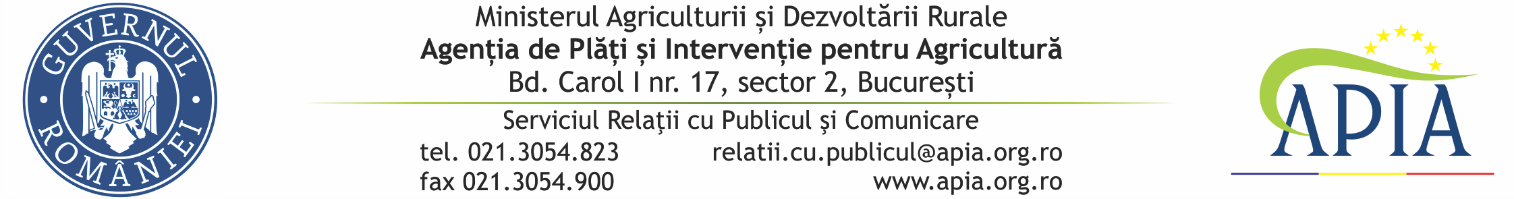 26 martie 2021COMUNICAT DE PRESĂStadiul Campaniei de primire a Cererii Unice de Plată în anului 2021Agenţia de Plăţi şi Intervenţie pentru Agricultură (APIA) continuă Campania de primire a cererilor unice de plată pentru anului 2021. Astfel, în perioada 1 martie – 26 martie 2021, s-au primit un număr de 255.776 cereri pentru o suprafață de 1.259.492,95 hectare.Întrucât siguranța în contextul pandemiei Covid 19 este foarte importantă pentru instituția noastră, fermierii pot să-și înregistreze cererile unice de plată în anul 2021 fără a se prezenta la centrele județene/locale APIA și/sau al Municipiului București. Reamintim că se va completa o singură Cerere Unică de Plată, chiar dacă se utilizează suprafeţe de teren în diferite localităţi sau judeţe. Campania de depunere a Cererilor Unice de Plată se va încheia la data de 17 mai 2021, în conformitate cu prevederile OMADR nr. 46/01.03.2021 privind aprobarea formularului-tip al cererii unice de plată pentru anul 2021.Completarea Cererilor unice de plată se realizează pe site-ul APIA www.apia.org.ro, accesând link-ul aplicației IPA-Online http://lpis.apia.org.ro, iar descrierea amănunțită a utilizării aplicației se găsește în ghidul de utilizare al acesteia care poate fi accesat la butonul Asistență. Documentele care se atașează la dosarul Cererii unice de plată sau la modificările aduse acesteia (copie CI/BI/pașaport/certificatul de înregistrare la ONRC/certificatul de înregistrare fiscală, dovadă cont bancar activ) se transmit prin mijloace electronice, către Centrele județene/locale APIA și al Municipiului București de care aparțin fermierii.Informațiile detaliate pentru accesarea fiecărei scheme de plată/măsuri de sprijin, inclusiv hărțile și listele cu UAT eligibile pentru măsurile de dezvoltare rurală, dar și ghidurile adresate fermierilor, pot fi consultate la Centrele APIA și pe site-ul Agenției: www.apia.org.ro. Ca în fiecare an APIA este alături de fermieri  pe tot parcursul campaniei și acordă tot sprijinul necesar pentru parcurgerea cu succes a tuturor etapelor aferente accesării fondurilor  europene și de la bugetul de stat.În Anexă vă prezentăm situația centralizatoare privind procesul de depunere a cererilor unice de plată pentru campania 2021, structurată pe fiecare județ, număr de fermieri și suprafața solicitată la plată.APIA ÎN SPRIJINUL FERMIERILOR! IMPLICARE, EXPERIENȚĂ, PROFESIONALISM!SERVICIUL RELAŢII CU PUBLICUL ŞI COMUNICARE